AslamSales representativePersonal DetailsNationality	: IndianAge	: 22Marital status : singleDriving License : Yes (India)Date of birth	: 0-09-1997Contact DetailsEmail: aslam-397076@gulfjobseeker.ccomI am available for an interview online through this Zoom Link https://zoom.us/j/4532401292?pwd=SUlYVEdSeEpGaWN6ZndUaGEzK0FjUT09Education DetailsBachelor’s in computer applicationsM.s Ramaiah College(Bangalore University)BangaloreKarnataka, IndiaAcknowledgementCURRICULUM VITAE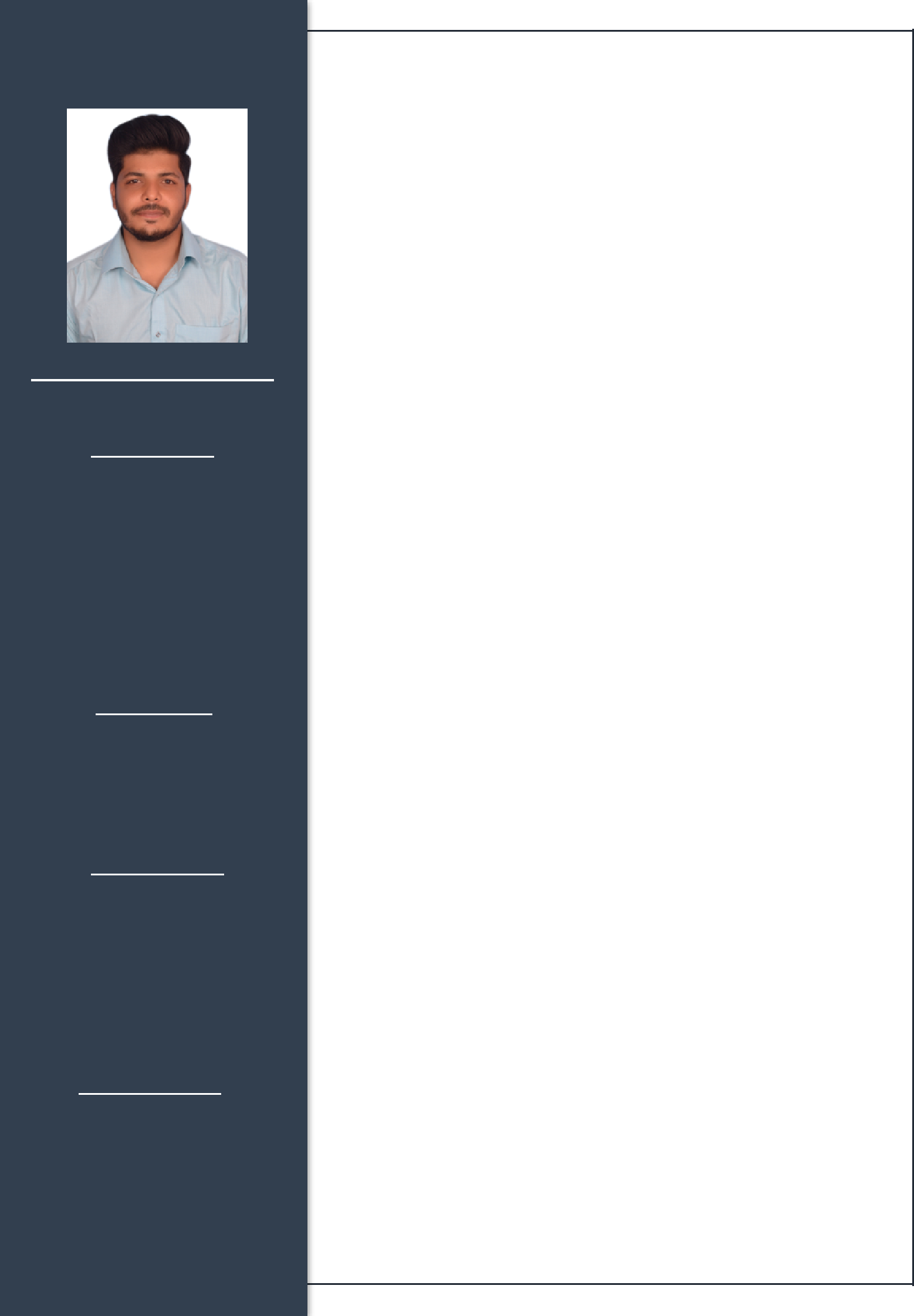 Career Objective:Energetic Sales Representative offering demonstrated success identifying prospects and converting leads into customers. Superior communication skills with ability to understand client needs and close sales. Recognized for creativity and resourcefulness in meeting and exceeding sales, revenue and profit goals.Summary of skills:Enthusiastic Sales and Customer Service professional with expertise in communication and negotiating. Driven to provide superior quality customer service. Innovative in leveraging extensive knowledge of products and services as well as creating solutions for customers to drive loyalty, retention and revenue. Highly adept at training,managing, coaching and mentoring sales and customer service associates with talent for interacting with staff at all levels of organization and public.▪Motivated sales professional with history of taking on leadership roles in competitive environments. Skilled networker offering remarkable interpersonal and communication skills. Known for excellent salesmanship and dedication to increasing profits.Sales representativeDiplomatic sales representative competent at managing [sales] and [marketing] responsibilities in fast-paced, high-volume atmosphere. Comfortable working with people in person or by phone. Committed to building customer loyalty by providing above average customer service.I hereby declare that the above-mentioned information is to the best	▪of my knowledge and belief.▪Work experience:▪Sales RepresentativeSales Representative▪03/18 to 05/1903/18 to 05/19▪Bangalore, KarnatakaBangalore, KarnatakaSales representativeSales representativeSales representativeRoyal event - BangaloreRoyal event - BangaloreRoyal event - Bangalore▪March 2018 – may 2018March 2018 – may 2018March 2018 – may 2018▪Schedule understanding.Schedule understanding.Service agreements.Sales▪Customer service.Customer service.Records management.Customer relations.Sales expertise.Sales expertise.Market researchstrategic planning.  Company processes..  Company processes.Problem solving strengthProblem solving strength